Qualifizierte TeilnahmebestätigungQualifizierte TeilnahmebestätigungQualifizierte TeilnahmebestätigungQualifizierte TeilnahmebestätigungQualifizierte TeilnahmebestätigungQualifizierte TeilnahmebestätigungQualifizierte TeilnahmebestätigungQualifizierte TeilnahmebestätigungQualifizierte TeilnahmebestätigungQualifizierte Teilnahmebestätigungpraxisnahe berufliche Orientierungpraxisnahe berufliche Orientierungpraxisnahe berufliche Orientierungpraxisnahe berufliche Orientierungpraxisnahe berufliche Orientierungpraxisnahe berufliche Orientierungpraxisnahe berufliche Orientierungpraxisnahe berufliche Orientierungpraxisnahe berufliche Orientierungpraxisnahe berufliche Orientierung________________________________________________________________________________________________________________________________________________________________________________________________________________________________________________________________________________________________________________________________________________________________________________________________________________________________________________________________________________________________________________________________________________________________________________________________________________________________________________________________________________________________________________________________________________________________________________________________________________________________________________________________________Name und Ort des MaßnahmeträgersName und Ort des MaßnahmeträgersName und Ort des MaßnahmeträgersName und Ort des MaßnahmeträgersName und Ort des MaßnahmeträgersName und Ort des MaßnahmeträgersName und Ort des MaßnahmeträgersName und Ort des MaßnahmeträgersName und Ort des MaßnahmeträgersName und Ort des MaßnahmeträgersSchuljahr:Schuljahr:JJJJ/JJJJ JJJJ/JJJJ Klassenstufe:Klassenstufe:Klassenstufe:Klassenstufe:Klassenstufe:Name:Vorname:Vorname:geb.:TT.MM.JJJJTT.MM.JJJJTT.MM.JJJJTT.MM.JJJJTT.MM.JJJJTT.MM.JJJJTT.MM.JJJJTT.MM.JJJJTT.MM.JJJJhat an Maßnahmen der praxisnahen beruflichen Orientierung1hat an Maßnahmen der praxisnahen beruflichen Orientierung1hat an Maßnahmen der praxisnahen beruflichen Orientierung1hat an Maßnahmen der praxisnahen beruflichen Orientierung1hat an Maßnahmen der praxisnahen beruflichen Orientierung1hat an Maßnahmen der praxisnahen beruflichen Orientierung1hat an Maßnahmen der praxisnahen beruflichen Orientierung1hat an Maßnahmen der praxisnahen beruflichen Orientierung1hat an Maßnahmen der praxisnahen beruflichen Orientierung1hat an Maßnahmen der praxisnahen beruflichen Orientierung1im Umfang von 	 Stunden in folgenden Berufsfeldern teilgenommen*:im Umfang von 	 Stunden in folgenden Berufsfeldern teilgenommen*:im Umfang von 	 Stunden in folgenden Berufsfeldern teilgenommen*:im Umfang von 	 Stunden in folgenden Berufsfeldern teilgenommen*:im Umfang von 	 Stunden in folgenden Berufsfeldern teilgenommen*:im Umfang von 	 Stunden in folgenden Berufsfeldern teilgenommen*:im Umfang von 	 Stunden in folgenden Berufsfeldern teilgenommen*:im Umfang von 	 Stunden in folgenden Berufsfeldern teilgenommen*:im Umfang von 	 Stunden in folgenden Berufsfeldern teilgenommen*:im Umfang von 	 Stunden in folgenden Berufsfeldern teilgenommen*:Technik	Bauwesen, Architektur, Vermessung	Elektro	Landwirtschaft, Natur und Umwelt	Metall, Maschinenbau	Holz und Papier	Glas, Farben, Lacke, Kunststoffe	Verkehr, Logistik, TransportTechnik	Bauwesen, Architektur, Vermessung	Elektro	Landwirtschaft, Natur und Umwelt	Metall, Maschinenbau	Holz und Papier	Glas, Farben, Lacke, Kunststoffe	Verkehr, Logistik, TransportTechnik	Bauwesen, Architektur, Vermessung	Elektro	Landwirtschaft, Natur und Umwelt	Metall, Maschinenbau	Holz und Papier	Glas, Farben, Lacke, Kunststoffe	Verkehr, Logistik, TransportTechnik	Bauwesen, Architektur, Vermessung	Elektro	Landwirtschaft, Natur und Umwelt	Metall, Maschinenbau	Holz und Papier	Glas, Farben, Lacke, Kunststoffe	Verkehr, Logistik, TransportTechnik	Bauwesen, Architektur, Vermessung	Elektro	Landwirtschaft, Natur und Umwelt	Metall, Maschinenbau	Holz und Papier	Glas, Farben, Lacke, Kunststoffe	Verkehr, Logistik, TransportTechnik	Bauwesen, Architektur, Vermessung	Elektro	Landwirtschaft, Natur und Umwelt	Metall, Maschinenbau	Holz und Papier	Glas, Farben, Lacke, Kunststoffe	Verkehr, Logistik, TransportAndere	Tourismus, Freizeit, Fremdsprachen, 
	Dialogmarketing	Körperpflege, Hauswirtschaft	Textilien, Bekleidung, Leder	Lebensmittel, Getränke	Wirtschaft und SekretariatAndere	Tourismus, Freizeit, Fremdsprachen, 
	Dialogmarketing	Körperpflege, Hauswirtschaft	Textilien, Bekleidung, Leder	Lebensmittel, Getränke	Wirtschaft und SekretariatAndere	Tourismus, Freizeit, Fremdsprachen, 
	Dialogmarketing	Körperpflege, Hauswirtschaft	Textilien, Bekleidung, Leder	Lebensmittel, Getränke	Wirtschaft und SekretariatAndere	Tourismus, Freizeit, Fremdsprachen, 
	Dialogmarketing	Körperpflege, Hauswirtschaft	Textilien, Bekleidung, Leder	Lebensmittel, Getränke	Wirtschaft und Sekretariatund in folgenden Unternehmen Praxiserfahrungen erworben:Unternehmen	Straße	PLZ Ort	Unternehmen	Straße	PLZ Ort	und in folgenden Unternehmen Praxiserfahrungen erworben:Unternehmen	Straße	PLZ Ort	Unternehmen	Straße	PLZ Ort	und in folgenden Unternehmen Praxiserfahrungen erworben:Unternehmen	Straße	PLZ Ort	Unternehmen	Straße	PLZ Ort	und in folgenden Unternehmen Praxiserfahrungen erworben:Unternehmen	Straße	PLZ Ort	Unternehmen	Straße	PLZ Ort	und in folgenden Unternehmen Praxiserfahrungen erworben:Unternehmen	Straße	PLZ Ort	Unternehmen	Straße	PLZ Ort	und in folgenden Unternehmen Praxiserfahrungen erworben:Unternehmen	Straße	PLZ Ort	Unternehmen	Straße	PLZ Ort	und in folgenden Unternehmen Praxiserfahrungen erworben:Unternehmen	Straße	PLZ Ort	Unternehmen	Straße	PLZ Ort	und in folgenden Unternehmen Praxiserfahrungen erworben:Unternehmen	Straße	PLZ Ort	Unternehmen	Straße	PLZ Ort	und in folgenden Unternehmen Praxiserfahrungen erworben:Unternehmen	Straße	PLZ Ort	Unternehmen	Straße	PLZ Ort	und in folgenden Unternehmen Praxiserfahrungen erworben:Unternehmen	Straße	PLZ Ort	Unternehmen	Straße	PLZ Ort	____________________________________, ______________________________________________________, ______________________________________________________, ______________________________________________________, ______________________________________________________, ______________________________________________________, ______________________________________________________, ______________________________________________________, ______________________________________________________, ______________________________________________________, ____________________________________________________________________________________________________________________________________________________________________________________________________________________________________________________________________________________________________________________________________________________________________________________________________________________________________________Unterschrift des ESF-MaßnahmeträgersUnterschrift des ESF-MaßnahmeträgersUnterschrift des ESF-MaßnahmeträgersUnterschrift des ESF-MaßnahmeträgersUnterschrift des ESF-MaßnahmeträgersUnterschrift des ESF-MaßnahmeträgersUnterschrift des ESF-MaßnahmeträgersUnterschrift des ESF-MaßnahmeträgersUnterschrift des ESF-MaßnahmeträgersUnterschrift des ESF-MaßnahmeträgersLegende:Legende:Legende:Legende:Legende:Legende:Legende:Legende:Legende:Legende:1	Richtlinie des Freistaats Thüringen über die Gewährung von Mitteln des Europäischen Sozialfonds Plus (ESF+) zur Steigerung der Chancengleichheit und Bildungsgerechtigkeit gemäß dem Programm ESF+ Thüringen (ESF+ Schulförderrichtlinie) (ThürStAnz Nr. 33/2022, S. 976 ff.) in der jeweils geltenden Fassung1	Richtlinie des Freistaats Thüringen über die Gewährung von Mitteln des Europäischen Sozialfonds Plus (ESF+) zur Steigerung der Chancengleichheit und Bildungsgerechtigkeit gemäß dem Programm ESF+ Thüringen (ESF+ Schulförderrichtlinie) (ThürStAnz Nr. 33/2022, S. 976 ff.) in der jeweils geltenden Fassung1	Richtlinie des Freistaats Thüringen über die Gewährung von Mitteln des Europäischen Sozialfonds Plus (ESF+) zur Steigerung der Chancengleichheit und Bildungsgerechtigkeit gemäß dem Programm ESF+ Thüringen (ESF+ Schulförderrichtlinie) (ThürStAnz Nr. 33/2022, S. 976 ff.) in der jeweils geltenden Fassung1	Richtlinie des Freistaats Thüringen über die Gewährung von Mitteln des Europäischen Sozialfonds Plus (ESF+) zur Steigerung der Chancengleichheit und Bildungsgerechtigkeit gemäß dem Programm ESF+ Thüringen (ESF+ Schulförderrichtlinie) (ThürStAnz Nr. 33/2022, S. 976 ff.) in der jeweils geltenden Fassung1	Richtlinie des Freistaats Thüringen über die Gewährung von Mitteln des Europäischen Sozialfonds Plus (ESF+) zur Steigerung der Chancengleichheit und Bildungsgerechtigkeit gemäß dem Programm ESF+ Thüringen (ESF+ Schulförderrichtlinie) (ThürStAnz Nr. 33/2022, S. 976 ff.) in der jeweils geltenden Fassung1	Richtlinie des Freistaats Thüringen über die Gewährung von Mitteln des Europäischen Sozialfonds Plus (ESF+) zur Steigerung der Chancengleichheit und Bildungsgerechtigkeit gemäß dem Programm ESF+ Thüringen (ESF+ Schulförderrichtlinie) (ThürStAnz Nr. 33/2022, S. 976 ff.) in der jeweils geltenden Fassung1	Richtlinie des Freistaats Thüringen über die Gewährung von Mitteln des Europäischen Sozialfonds Plus (ESF+) zur Steigerung der Chancengleichheit und Bildungsgerechtigkeit gemäß dem Programm ESF+ Thüringen (ESF+ Schulförderrichtlinie) (ThürStAnz Nr. 33/2022, S. 976 ff.) in der jeweils geltenden Fassung1	Richtlinie des Freistaats Thüringen über die Gewährung von Mitteln des Europäischen Sozialfonds Plus (ESF+) zur Steigerung der Chancengleichheit und Bildungsgerechtigkeit gemäß dem Programm ESF+ Thüringen (ESF+ Schulförderrichtlinie) (ThürStAnz Nr. 33/2022, S. 976 ff.) in der jeweils geltenden Fassung1	Richtlinie des Freistaats Thüringen über die Gewährung von Mitteln des Europäischen Sozialfonds Plus (ESF+) zur Steigerung der Chancengleichheit und Bildungsgerechtigkeit gemäß dem Programm ESF+ Thüringen (ESF+ Schulförderrichtlinie) (ThürStAnz Nr. 33/2022, S. 976 ff.) in der jeweils geltenden Fassung1	Richtlinie des Freistaats Thüringen über die Gewährung von Mitteln des Europäischen Sozialfonds Plus (ESF+) zur Steigerung der Chancengleichheit und Bildungsgerechtigkeit gemäß dem Programm ESF+ Thüringen (ESF+ Schulförderrichtlinie) (ThürStAnz Nr. 33/2022, S. 976 ff.) in der jeweils geltenden Fassung*	Zutreffendes ankreuzen*	Zutreffendes ankreuzen*	Zutreffendes ankreuzen*	Zutreffendes ankreuzen*	Zutreffendes ankreuzen*	Zutreffendes ankreuzen*	Zutreffendes ankreuzen*	Zutreffendes ankreuzen*	Zutreffendes ankreuzen*	Zutreffendes ankreuzen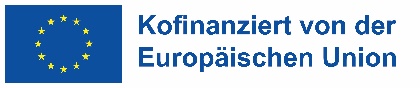 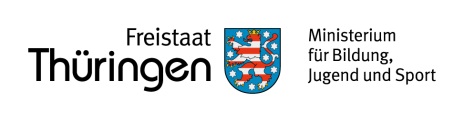 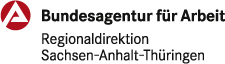 Seite 1/1Seite 1/1